NAGYKOVÁCSI NAGYKÖZSÉG ÖNKORMÁNYZATAÜGYRENDI BIZOTTSÁGELNÖKEMEGHÍVÓNagykovácsi Nagyközség ÖnkormányzatÜgyrendi bizottságának üléséreAz ülés helye: 		Öregiskola Közösségi Ház és KönyvtárIdőpontja: 		2022. március 21. (hétfő) 17 óra Napirend:Nyílt ülés:Döntés Nagykovácsi Nagyközség Önkormányzata Helyi Építési Szabályzata módosításáról a lakó rendeltetéshez tartozó személygépjárművek számának meghatározása, és a Vt-10 építési övezet építési helyének módosítása céljából E – 30Előterjesztő: Kiszelné Mohos Katalin polgármesterElőadó: Györgyi Zoltán főépítészTárgyalja: ÜB, PBDöntés Nagykovácsi Nagyközség településképének védelméről szóló 28/2017. (XII. 18.) önkormányzati rendelet módosításáról E – 32Előterjesztő: Kiszelné Mohos Katalin polgármesterElőadó: Györgyi Zoltán főépítészTárgyalja: ÜB, PBDöntés az önkormányzati tulajdonú ingatlanok törzsvagyonból történő kivonásáról és átminősítéséről szóló 36/2012. (XI. 16.) önkormányzati rendelet módosításáról E – 44Előterjesztő: Kiszelné Mohos Katalin polgármesterElőadó: dr. Halmosi-Rokaj Odett aljegyzőTárgyalja: ÜB, PBBeszámoló a Polgármesteri Hivatal 2021. évi tevékenységéről E – 36Előterjesztő: Grégerné Papp Ildikó jegyzőTárgyalja: ÜBA civil szervezetek támogatására kiírt pályázat elbírálására Bíráló bizottság létrehozása E – 35Előterjesztő: Kiszelné Mohos Katalin polgármesterElőadó: Marlokné Karcag Renáta osztályvezetőTárgyalja: ÜBNagykovácsi, 2022. március 17.Tegzes Endre sk.  bizottsági elnök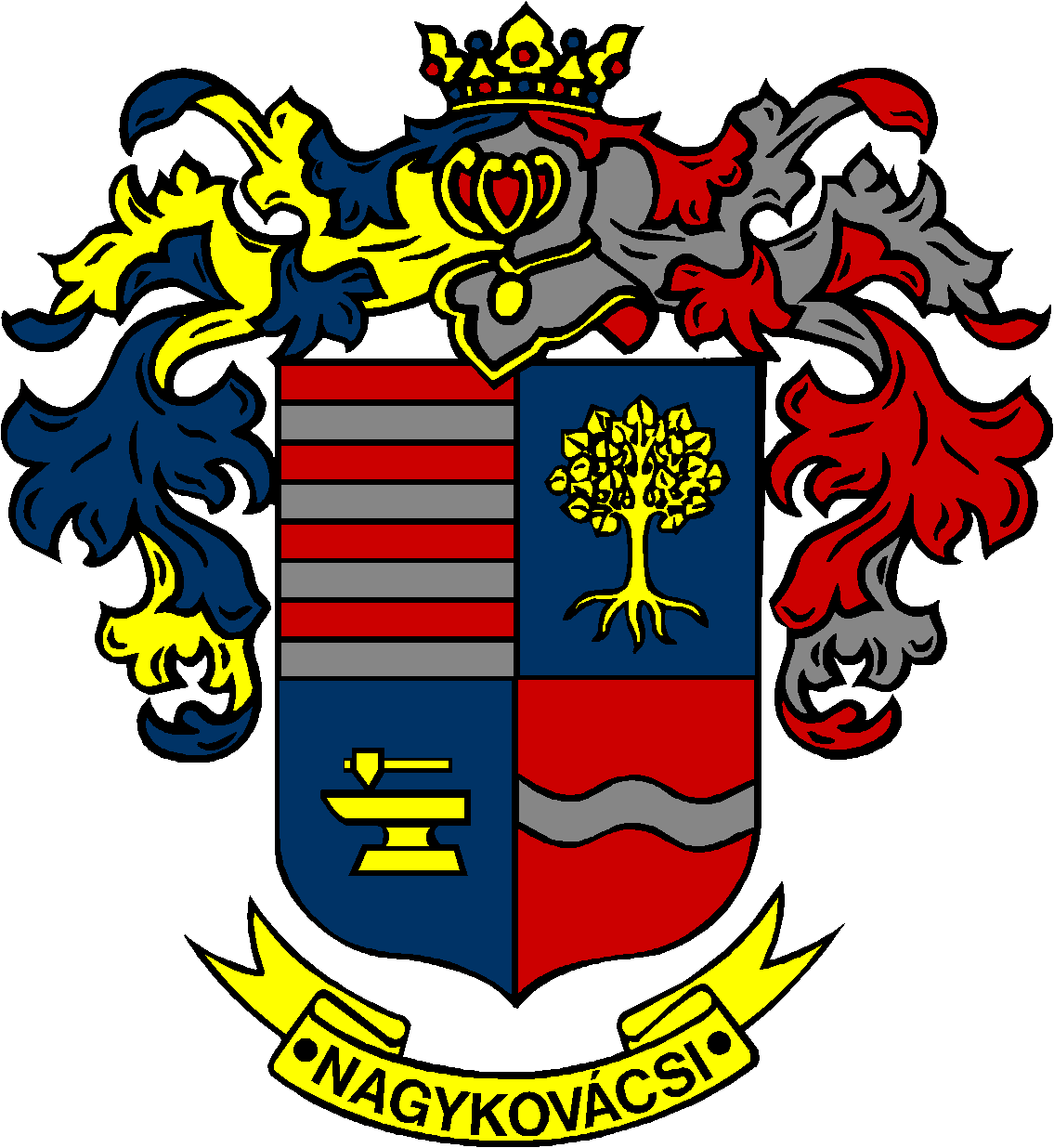 